Uz pomoć „Google prevoditelja“ prevedi zadani tekst na engleski jezik. Preporuka: zadani tekst prepiši u područje google prevoditelja na način da ne zapišeš odjednom cijeli tekst, nego da zapisuješ rečenicu po rečenicu iz teksta i zapisuješ prijevod svake rečenice u bilježnicu. Na taj način smanjuju se pogrješke prevođenja cjelokupnog teksta.ZADANI TEKST: Moje ime je Ivan. Imam 12 godina. Idem u 6.razred. Živim u Zagrebu. Moja omiljena boja je plava. Najdraža životinja mi je pas. Jako volim igrati nogomet sa prijateljima i igrati video igrice na računalu. Imam jednu sestru koja se zove Iva.________________________________________________________________________________________________________________________________________________________________________________________________________________________________________________________________________________________________________________________________________________________________________________________________________________________________________________________________________________________________________________________________________ . 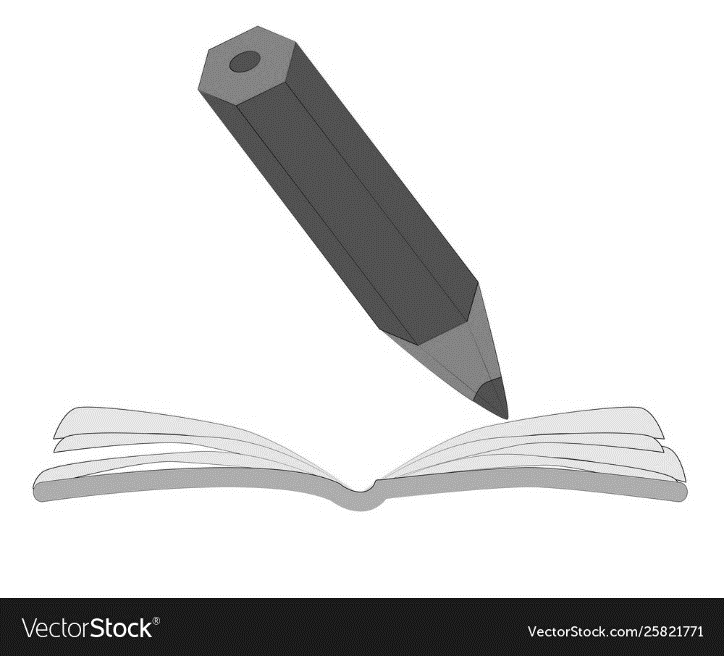 